Пресс-релиз.                                (0+)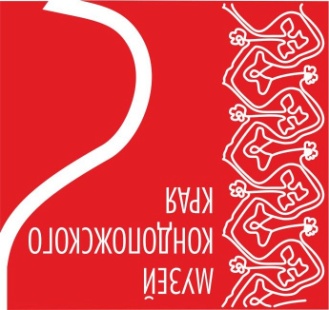  «Благотворительная выставка - продажа картин  художников »  01 августа 2023 – 10 сентября 2023Организаторы: Администрация Кондопожского муниципального района Муниципальное учреждение культуры «Музей Кондопожского края»  Вернисаж (открытие выставки): 01 августа 2023 (вторник) в 16:00 Площадка и режим работы выставки: с   01 августа 2023 по   10 сентября    2023 Музей Кондопожского края/ ул.Пролетарская, д.13, г.Кондопога / с 10:00 до 18:00. Перерыв с 13.00-14.00 / Выходные: пятница, суббота                             Контакты: тел.: 89643178394Информационные ресурсы: e-mail: kondmuseum@yandex.ru               http://vk.com/club49286567В Музее Кондопожского края   открылась уже ставшая традиционной   новая благотворительная   выставка-продажа картин.  Цель выставки - добровольный вклад кондопожских художников в дело восстановления нашей любимой Успенской церкви. Поводом такого способа привлечения средств послужило желание художников запечатлеть на память красивейшее творение талантливых предков, привлечь внимание жителей и гостей Карелии к проблеме сохранения культурного и духовного наследия, нравственного воспитания подрастающего поколения.  43 работы разных жанров, выполненные в различной технике (масло, пастель, акварель, графика) можно будет увидеть в зале музея. В выставке приняли участие   художники: Иванов Георгий, Соснова Наталья, Соболева Ирина, Малашенкова Раиса, Яско Татьяна, Крушельницкая Елена.Две картины из частной коллекции для выставки-продажи предоставила жительница г. Петрозаводска.  Посетители смогут   полюбоваться   и приобрести   картины карельских художников. Привлечет внимание посетителей панно в лоскутной технике с изображением Успенской церкви в г.Кондопоге.Доход от продажи картин будет перечислен в фонд восстановления   церкви Успения Пресвятой Богородицы в Кондопоге.Выставка   будет интересна широкому кругу посетителей.